РЕШЕНИЕ               с. Лекарево                      КАРАР№ 65				                       			       	«23» июня 2022 годаО внесении изменений в решение Совета Лекаревского сельского поселения Елабужского муниципального района Республики Татарстан от 28.04.2018 №116 «Об утверждении Положения о порядке и условиях оплаты труда выборных должностных лиц местного самоуправления, осуществляющих свои полномочия на постоянной основе, муниципальных служащих в муниципальном образовании Лекаревское сельское поселение Елабужского муниципального района Республики Татарстан»В соответствии с постановлением Правительства Российской Федерации от 18.09.2006 года №573 «О предоставлении социальных гарантий гражданам, допущенным к государственной тайне на постоянной основе, и сотрудникам структурных подразделений по защите государственной тайны», постановлением Кабинета Министров Республики Татарстан от 13.12.2021 года №1222 «О внесении изменений в нормативы формирования расходов на оплату труда депутатов, выборных должностных лиц местного самоуправления, осуществляющих свои полномочия на постоянной основе, председателей, заместителей председателей, аудиторов контрольно-счетных органов муниципальных образований, муниципальных служащих в Республике Татарстан, утвержденные Постановлением Кабинета Министров Республики Татарстан от 28.03.2018 г. №182», Совет Лекаревского сельского поселенияРЕШИЛ:Внести в положение о порядке и условиях оплаты труда выборных должностных лиц местного самоуправления, осуществляющих свои полномочия на постоянной основе, муниципальных служащих в муниципальном образовании Лекаревское сельское поселение Елабужского муниципального района Республики Татарстан, утверждённое решением Совета Лекаревского сельского поселения Елабужского муниципального района Республики Татарстан от 28.04.2018 №116 следующие изменения: В подпункте 3.4. пункта 3 Положения слова: «(сложность, напряженность, высокие достижения в труде, специальный режим работы)» исключить.1.2. Таблицу подпункта 3.10. пункта 3 Положения изложить в следующей редакции:Настоящее решение подлежит официальному опубликованию.Контроль за исполнением настоящего решения оставляю за собой.Председатель                                                                  Л.И.ЗариповаСОВЕТ ЛЕКАРЕВСКОГО СЕЛЬСКОГО ПОСЕЛЕНИЯ ЕЛАБУЖСКОГО МУНИЦИПАЛЬНОГО РАЙОНА РЕСПУБЛИКИ ТАТАРСТАН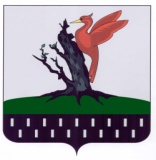 ТАТАРСТАН РЕСПУБЛИКАСЫ АЛАБУГА МУНИЦИПАЛЬ РАЙОНЫ ИЛМӘТ АВЫЛ ҖИРЛЕГЕ СОВЕТЫ «Ежемесячная процентная надбавкаРазмер надбавки в процентах к должностному окладу12За работу со сведениями, имеющими степень секретности «особой важности»50 -75За работу со сведениями, имеющими степень секретности «совершенно секретно»30 – 50За работу со сведениями, имеющими степень секретности «секретно» при оформлении допуска с проведением проверочных мероприятий10 - 15За работу со сведениями, имеющими степень секретности «секретно» при оформлении допуска без проведения проверочных мероприятий5 – 10За стаж работы в структурных подразделениях по защите государственной тайны:- от 1 года до 5 лет10- от 5 до 10 лет15- от 10 лет и выше20»;